Manchester Road Primary Academy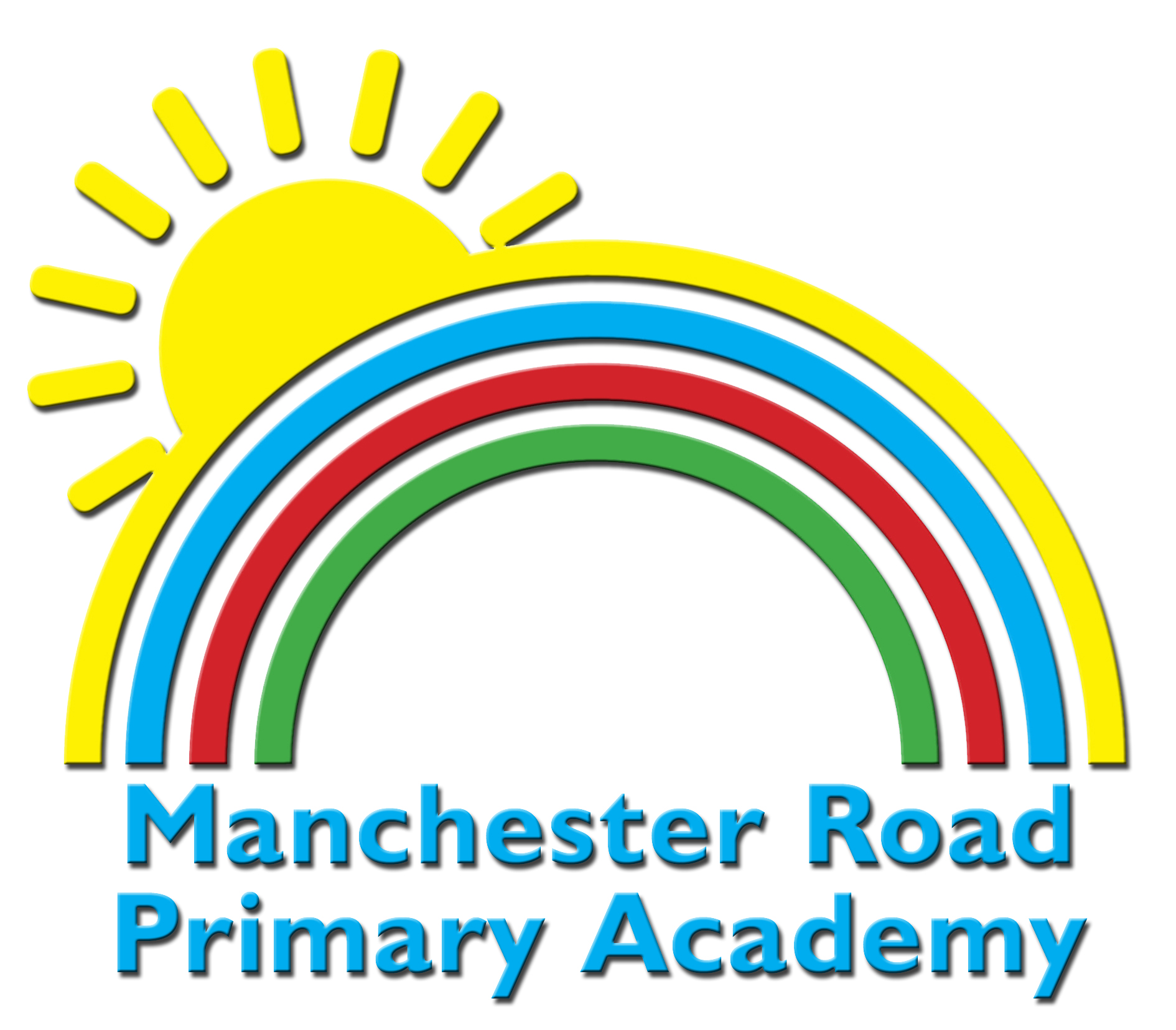 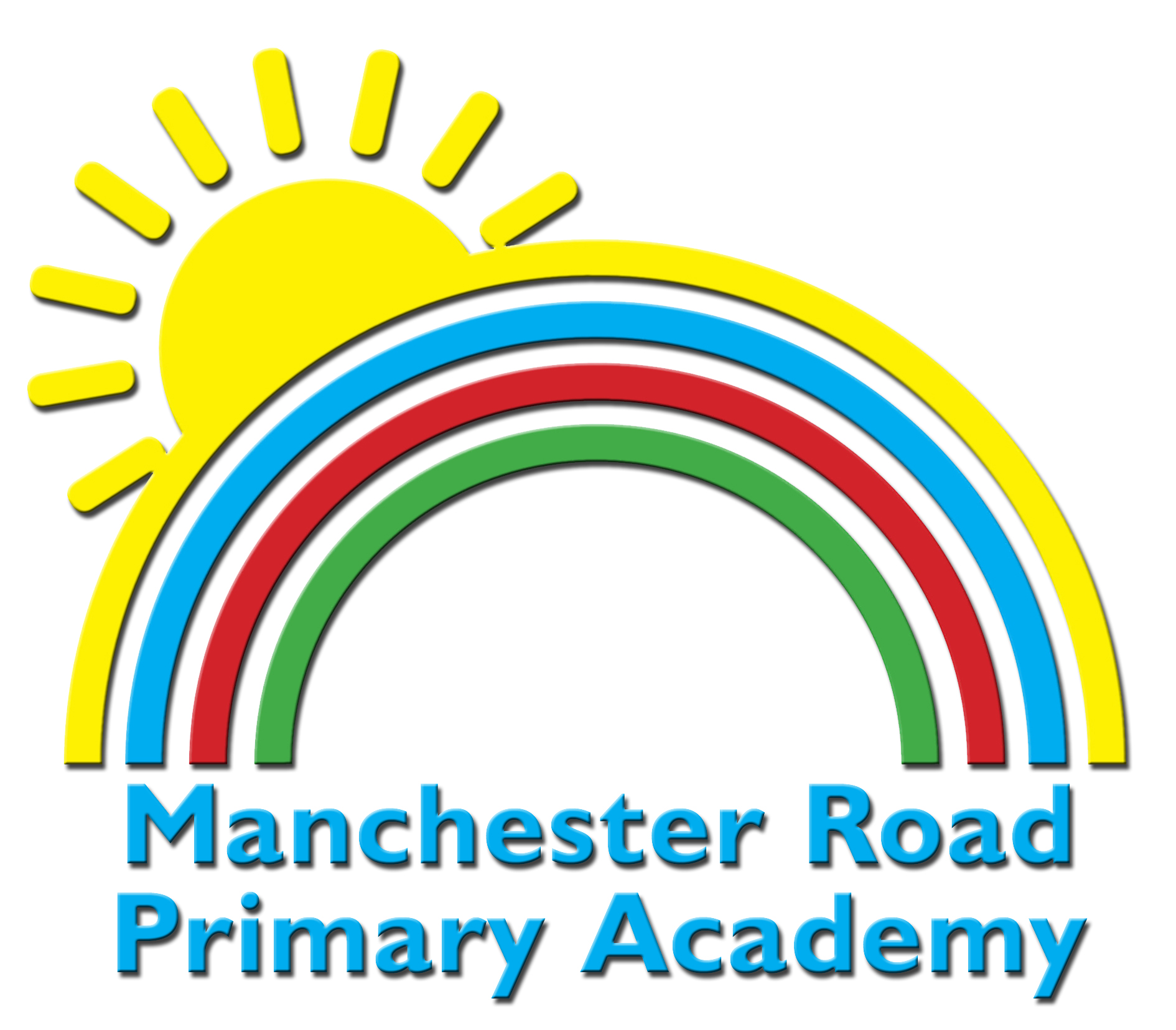  Person Specification for General Teaching Assistant in EYFS Essential Desirable Qualifications • NVQ Level 1 • NVQ Level 2 • NVQ Level 3 • NNNEB, CAche • Training relevant to EYFS • Further qualifications and/or studies relevant to the primary age range. • First Aid Training • Child Protection Training Experience • experience in Key Stage EYFS • Classroom experience in the Key Stage 1 Specialist Knowledge • Knowledge and Understanding of a broad, balanced and relevant EYFS curriculum. • A secure understanding of the processes by which children learn. • Ability to differentiate the curriculum to meet the needs of all achievers. • C-Competent in the use of ICT across the curriculum especially in the relation to the use of Whiteboard Technology. • Understanding and use of assessment to inform future learning and teaching. • The promotion of good behaviour through a knowledge of positive behaviour strategies and positive reinforcement. • A well developed knowledge of a particular curriculum or specialist area. • An understanding of a whole school approach to improvement and raising standards. • Effective use of ICT to support planning and assessment. • Familiarity with the SEN Code of Practice. • An understanding of the personalised learning approach • To be able to plan a series of lessons to progress learning. • Has an understanding of how to support children who have special educational needs. Personal Qualities -Enjoys working with children of all abilities and backgrounds. -A commitment to ensuring all children reach their potential. • A caring ethos. • A commitment to working co-operatively in a team situation. • An enthusiastic, caring and flexible teacher. • A commitment to quality learning. • A commitment to the role of parents as co-educators. • A creative thinker. • Self motivation and initiative. • An ability to embrace change with enthusiasm and a positive outlook. • A commitment to high standards • A sense of humour. • - -An  ability to inspire and motivate children. • To be able to think strategically. 